Deelname- en bestelformulier 31 mei, Werelddag zonder tabakNaam organisatie: Contactpersoon: Adres: Tel.:GSM: E-mailadres:  JA, wij doen mee aan 31 mei, ‘Werelddag zonder tabak’ en zetten volgende actie(s) op:Kruis aan. Bekendmaking tabakoloog We maken gebruik van folders (zie bestellijst) We maken gebruik van affiches (zie bestellijst) Tabakstop-app bekendmaken  Sensibiliseren rond de e-sigaret We maken gebruik van folders (enkel digitaal) Sensibiliseren rond meeroken  Artikel in het infoblad Artikel/filmpje op sociale media Wachtzaalactie Vorming organiseren  Online vorming bekendmaken  Folders en/of affiches verspreiden  Groepscursus “X stopt met roken” Smartstop - rookstopprogramma voor jongeren Infosessie met een tabakoloog  24 uren rookstop Adempauze  Infostand in bibliotheek - boeken over rookstop ter beschikking  Filmvoorstelling Pakket ‘Wij maken een rookvrije start! Jij ook?’’ Wij bestellen een pakket ‘Wij maken een rookvrije start! Jij ook?’ Wij maken gebruik van de digitale affiches op de website Pakket ‘Ik rook nooit binnen! Jij ook niet?’ Wij bestellen een pakket ‘ Ik rook nooit binnen! Jij ook niet? Wij maken gebruik van de digitale affiches op de website We maken een link op de website naar: www.vlaanderenstoptmetroken.be www.gezondopvoeden.bewww.tabakstop.be  E-mailhandtekening 

 De actie bekend maken via zelfgemaakte affiche of flyer

 Infostand over stoppen met roken

 We gaan aan de slag met een rookbeleid Andere: …JA, wij zetten 31 mei, ‘Werelddag zonder tabak’ extra in de kijker en bestellen hiervoor volgende materialen: Kruis aan.Voor meer info over de materialen, check www.logowaasland.be, www.vlaanderenstoptmetroken.be en www.tabakstop.be. Samen naar een rookvrij huis (bekijk hier alle materialen) Affiche ‘Binnen roken is nooit oké’ Aantal:   Folder ‘Binnen roken is nooit oké’ Aantal:   Infofiche ‘Binnen roken is nooit oké’ Aantal:   Wachtzaalpancarte ‘Binnen roken is nooit oké’Aantal:   Display ‘Binnen roken is nooit oké’ Aantal:   Sticker ‘Binnen roken is nooit oké’ (wagen en woning) Aantal:  VIGeZ Affiche ‘Stoppen met roken doe je niet alleen’ (nieuw financieringssysteem tabakologen)Aantal:   Flyer ‘Stoppen met roken doe je niet alleen’ (nieuw financieringssysteem tabakologen)Aantal:  Infofiche ‘Uw cliënt of patiënt in twee minuten motiveren tot stoppen met roken’ Aantal:   Folder ‘Hoe stop je op de beste manier?’Aantal:  Nicotine-afhankelijkheidstest (of gratis downloaden opwww.vlaanderenstopmetroken.be) Aantal:  Motivatietest (of gratis downloaden op www.vlaanderenstopmetroken.be)Aantal:  Post-its ‘Vlaanderen stopt met roken’Aantal: Tabakstop (of bestel rechtstreeks via www.tabakstop.be) Affiche ‘Stoppen met roken. Het kan!’Aantal:   ‘Stoppen met roken. Het kan!’ (info over rookstop)Aantal:   ‘Ik voel me zoveel beter zonder tabak’ (boekje dat rokers ondersteunt bij rookstoppoging)Aantal:  Post-its Tabakstop Aantal:  Visitekaartjes TabakstopAantal:  Display (kaartjeshouder) voor visitekaartjes Tabakstop  Potloden Tabakstop Aantal:  Sticker ‘Stoppen met roken. Het kan!’Aantal: E-sigaret Flyer voor jongeren en hun ouders/begeleidersAantal:  (Papieren versie enkel voor scholen en organisaties uit Beveren)Vraag ook na bij je ziekenfonds of zij folders of brochures hebben over stoppen met roken.(Didactisch) materiaal Pakket ‘Wij gaan voor een rookvrije start! Jij ook?’ (Bestaat uit: affiches, wasdraad, startlint en bijhorende leidraad) CO-meter Rookrobot Visuele display Beachvlag ‘Vlaanderen stopt met roken’ Infostand ‘Vlaanderen stopt met roken’  Tent ‘Vlaanderen stopt met roken’ (3m hoog, 5m diameter – op te halen in Gent) 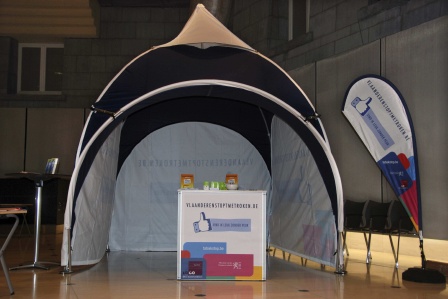 